An efficient synthesis of novel triazoles incorporating barbituric motifs via [3+2] cycloaddition reaction: Expermimental and theoretical studyMAHDIEH DARROUDI, 1 YAGHOUB SARRAFI, ,* MAHSHID HAMZEHLOUEIAN 21 Department of Organic Chemistry, Faculty of Chemistry, University of Mazandaran, 47416 Babolsar, Iran2 Department of Chemistry, Jouybar Branch, Islamic Azad University, Jouybar, IranAbstract: In this work, synthesis of novel triazole derivatives with barbituric motifs in good yields was described. The alkyne was prepared through Knoevenagel reaction of barbituric derivatives with ortho and para O-propargylated hydroxyl-benzaldehyde. Mechanism and regioselectivity of this [3+2] cycloaddition (CA) reaction were investigated using density functional theory (DFT) at the B3LYP/6-31+G(d) level of theory. The computational studies revealed that a di-copper catalyzed stepwise mechanism, involving six-membered ring intermediate, is the most preferred pathway. The regioselectivity has been explained in terms of frontier molecular orbital (FMO) interactions, local and global electrophilicity and nucleophilicity indices. Accordingly, the favoured interactions for di-copper acetylide are in good agreement with the observed regioselectivity, while completely opposite results are obtained for possible uncatalysed reaction.Keywords: Triazoles; Barbituric derivatives; DFT study; Mechanism.RUNNING TITLE: NOVEL TRIAZOLES INCORPORATING BARBITURIC MOTIFSINTRODUCTION1,2,3–Triazole has been known as an important five-membered heterocycle which is the building blocks of many biologically important compounds. These heterocyclic scaffolds are found in drugs, natural products and agrochemicals.1 They are also utilized in many biological applications, including treatment of tumors2,3, HIV4, allergy5, fungal infection6,7 and microbial diseases8–12. The first 1,4-disubsituted triazole was prepared through [3+2] cycloaddition (CA) of terminal or internal alkynes and azides by Huisgen13, which is well-known as an important class of the click reaction. The applications of click reactions are wide in scope. The click reactions give excellent yields and generate inoffensive by-products that can be removed by convenient methods. The required process characteristics include simple reaction conditions, readily available reactants, solvent free reactions or using a solvent that is benign or easily removed, and simple product isolation.14 The enormous attention recently gained by this reaction began with the pivotal discovery by the groups of Meldal15 and Sharpless,16 in which copper(I) catalysis was found to dramatically accelerate the reaction under mild conditions. On the other hand, 1,4-triazoles are generated through these Cu(I) catalyzed azide-alkyne CA (CuAAC) reactions with a high regioselectivity (Scheme 1).17–22 The required copper(I) species in the CuAAC reaction are either added directly as cuprous salts, usually with stabilizing ligands15,23–25 or more often generated from copper(II) salts with reducing agents. 26 Barbituric acid derivatives are also used for the treatment of epilepsy and seizures.27,28 Substituted barbituric27,29,30 or thiobarbituric31,32 acids with heterocyclic/aryl increases the antiepileptic activity. The interest in using barbituric acid derivatives is mainly the lack of E/Z isomer formation in Knoevenagel condensation.33SCHEME 1. Regioselective synthesis of triazolesBased on the pharmacological properties associated with barbituric acid derivatives and triazole heterocycles, we became interested in combining these heterocyclic moieties through a CuAAC reaction, catalyzed by copper(I) species34,35 which generated in situ from copper(II) and ascorbate,36,37,38. The barbituric derivatives were generated via the Knoevenagel condensation of propargylated hydroxyl-benzaldehyde and barbituric acid (Scheme 1). In addition, we were carried out a theoretical study on the mechanism of this click reaction, by means of the density functional theory (DFT).EXPERIMENTALGeneral information and apparatus: Melting points were measured on an Electrothermal 9100 apparatus. NMR spectra were recorded with a Bruker DRX-400 AVANCE instrument (400.1 MHz for 1H, 100.6 MHz for 13C) with DMSO as solvent. IR spectra were recorded on an FT-IR Bruker vector 22 spectrometer. Mass spectra were recorded on a Finnigan-Matt 8430 mass spectrometer operating at an ionization potential of 70 eV. Elemental analyses were carried with a Perkin-Elmer 2400II CHNS/O Elemental AnalyzerSynthesis:Propargylation of hydroxybenzaldehyde derivatives 2a – b: Propargyl bromide (6mmol) was added to a stirred solution of hydroxyl benaldehydes 1a or 1b (5 mmol) and potassium carbonate (5mmol) in DMF (15ml). After stirring for 4–24 h, water was added and the precipitated solid was ﬁltered and washed with water. General procedure for Knoevenagel condensation:Preparation of (4a-d): Propargylated aldehydes 2a–b (1 mmol) were added to a stirred solution of barbituric acid derivatives (1.2 mmol) in aqueous HCl (25 ml, 10%) at room temperature. After stirring for 2–15 h, the pure substances was collected by filtration, and washing with hot ethanol. 39Propargylated aldehydes 2a–b (1 mmol) were added to a stirred solution of N,N-dimethylbarbituric acid (3c) (1.2 mmol) in water (20 ml) containing (NH4)2HPO4 (20 mol%) at room temperature. After stirring for 4–12 h, the yellow precipitated was ﬁltered and washed with water and ethanol. Preparation of alkyl azide 6a-c:Sodium azide (1.2 mmol) was added to a solution of benzyl bromide derivatives 5a-c (1 mmol) in DMF. The mixture was heated at 100° C and, after completion (3h), was quenched with an aqueous solution of NH4Cl (15 mL) and extracted with ethyl acetate (3 -20 mL). The organic extracts were washed with brine (3 -20 mL) and dried over MgSO4. After evaporation of the solvent at reduced pressure, pure azides were isolate. 40 General procedure for click cycloaddition reaction:Alkynes 4a-f (1.2 mmol) and benzyl azide 6a-c (1 mmol) were added to a solution of CuSO4 (0.2 equiv) DMSO (10 mL) in a capped ﬂask at room temperature. The reaction mixture was stirred at 80°C and, after completion (12h), the reaction was quenched with a saturated aqueous solution of NH4Cl (30 mL) and extracted with ethyl acetate (3- 40 mL). The organic extracts were washed with brine (3 -30 mL), dried over Na2SO4 and concentrated under vacuum. RESULTS AND DISCUSSIONInitially, compounds 2a-b were prepared from hydroxyl-benzaldehyde 1a-b and propargyl bromide in the presence of K2CO3(Scheme 2a).41 Then, the alkyne 4a was synthesized through the Knoevenagel condensation of barbituric derivative 3a and propargylated hydroxyl-benzaldehyde 2a under reflux condition in good yield (Scheme 2b).42,43 (Table 1). The general procedure for the preparation of organic azides is shown in Scheme 2c. 40SCHEME 2. Preparation of dipole 6a-d and dipolarophiles 4a-fTABLE 1. Knoevenagel condensationThen the cycloadduct 7 was prepared from (3+2) CA reaction of benzyl azide 6a as a dipole and alkyne 4a as a dipolarophile in the presence of copper(I) species, generated in situ from copper(II)/ascorbate in DMSO15. The synthetic route is outlined in Scheme 3. The progress of reaction was monitored by Thin Layer Chromatography (TLC) and the pure cycloadduct was purified by column chromatography. This protocol was applied to a series of various derivatives of alkyne 4a-f and benzyl azide 6a-d under similar conditions (table 2).SCHEME 3. Synthesis of the compounds 7 and 8TABLE 2. Copper-catalyzed [3+2] CA reaction of alkynes and azidesA facile and rapid access to a wide range of novel 1,2,3-triazoles containing a wide range of functional groups has been developedin good yield. The structure of the cycloadduct 7 was determined by various spectroscopic techniques. So, the IR spectrum of 7 demonstrated absorption at 3438 cm-1, indicating the presence of a NH group, 1677 cm-1 and 1159 cm-1 which correspond to the CO and ether group, respectively. The 1H NMR spectrum of 7 exhibited a singlet peak of -CH2 group at 5.22 for Ha and a singlet at 5.71 ppm for two Hc protons of OCH2 group. A singlet peak at δ =8.06 for Hb of triazole heterocyclic compound and a singlet peak at 8.37 ppm of CH is referred to Hd of methine group, respectively (Scheme 3). Two signals at 10.99 and 10.97 were assigned for NH groups of barbituric acid. The 13C NMR of cycloadduct 7 showed a peak at δ =52.04 ppm owing to the CH2 group and a peak at δ =61.89 ppm for the CH2 attached to the oxygen group. This suggests that the triazole 7 is formed. It is well known that in the presence of copper catalyst the preferred regioisomeric products are 1,4-triazoles. 15–22 So, it can be proposed that 7a is produced in the CuAAC cycloaddition reaction studied here. This can be verified with computational study on the NMR spectra of two possible regioisomers and compared the results with experimental data. The formation of the product was also confirmed by mass spectrometry. The mass spectrum of 7 showed a molecular ion peak at 402.1 (M+)COMPUTATIONAL:Computational details:In this study, the geometry optimization of all ground states and transition states (TSs) were carried out using B3LYP 44 functional with 6-31+G(d) basis set as implemented in the Gaussian09 program package.45 Solvent effects are considered by means of CPCM calculations in DMSO.46–49 All the geometry optimizations were performed without any symmetry constraint. The stationary geometries has been characterized as minima (zero imaginary frequency) or transition states (one imaginary frequency) by analytical frequency calculations at the same theory level as the geometry optimizations. In selected reaction pathways, an IRC calculation was carried out to fully characterize the located transition state structures.50,51 The 1H chemical shifts were also studied by means of the GIAO method using the tetramethylsilane (TMS) as 1H reference at the 6-311+G(d) level.52 The reported energies are include zero-point vibrational corrections, thermal and entropy corrections at 298 K and solvation energies. 1H NMR spectral analysis:Two possible regioisomers of these reactions have similar splitting pattern. Thus, 1H-NMR of the possible triazoles 7a and 7a' were calculated and compared with our experimental results. As shown in Table 6, the calculated values of Ha, Hc and Hd of the 7a are closer to the experimental values. Accordingly, the cycloadduct of this reaction could be 1,4-triazole 7a.TABLE 6: Comparison of the experimental and theoretical 1H-NMR chemical shifts data (δ / ppm) of Ha, Hb, Hc and He of cycloadductsUncatalyzed concerted cycloaddition:The uncatalyzed 1,3-dipolar cycloaddition of organic azides with alkynes was also studied by means of DFT calculations. Due to asymmetry of reagents, two regioisomeric adducts can be formed in the [3+2] CA reaction (Fig. 1). The study found high energy barriers for both the 1,4- and 1,5-approaches. We have also calculated the energy barriers for the coupling of 6a and 4 in order to properly compare its energetics with the catalytic pathways described through this paper. Our calculations gave, as expected, analogous energy barriers for the 1,4- and 1,5-regiochemistries (Fig. 1), resulting in 43.83 and 45.65 kcal/mol, respectively. This energy difference explains the lack of regioselectivity when the cycloaddition is carried out in the absence of any catalyst as well as the slowness of the transformation. The formation of triazoles 7a and 8 are exergonic more than 30 kcal/mol. The optimized geometries of the transition states are shown in Fig. 1.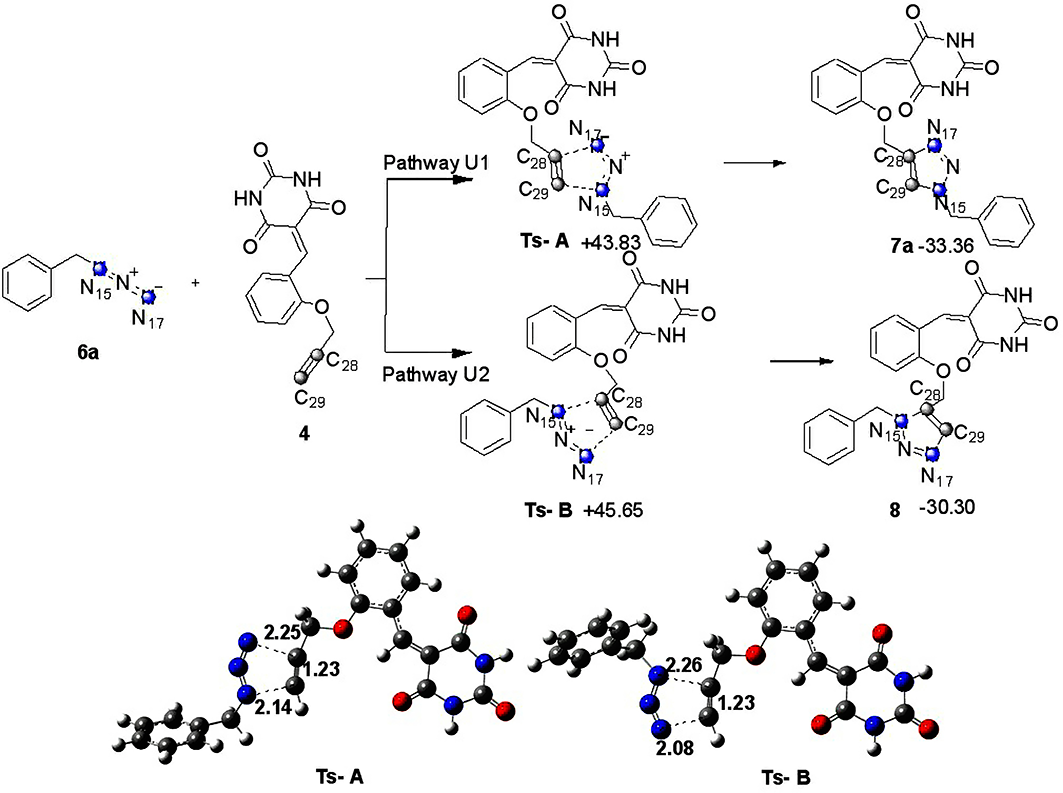 FIG. 1. The uncatalyzed CA pathways. Energies are in (kcal/mol). Distances in angstroms (Å).Di-copper catalyzed stepwise cycloaddition:The analysis of alkyne /Cu reaction pathways between alkyne 4a and azide 6a shows that the CA reaction occurs through a stepwise mechanism (Scheme 4). Consequently, the reactants, transition states, and intermediates are located and characterized. The optimized geometries of the transition states and intermediates are presented in Figure 1.SCHEME 4. Probable reaction mechanism of deprotonation of alkyneIn the reaction conditions, alkyne 4 is acidiﬁed considerably through coordinating with one CuL and formation of complex D, that calculations show this coordination is endergonic by 5.1 kcal/mol. The deprotonation of complex D to aﬀord di-copper acetylide 4a, using triethylamine as a base is exergonic by 5.5 kcal/mol (Scheme 4). In other words, the deprotonation process of alkyne in the presence of two copper ions is 0.4 kcal/mol more favorable than in the presence of one copper ion. This complexation likely increases alkyne activity toward CA reaction.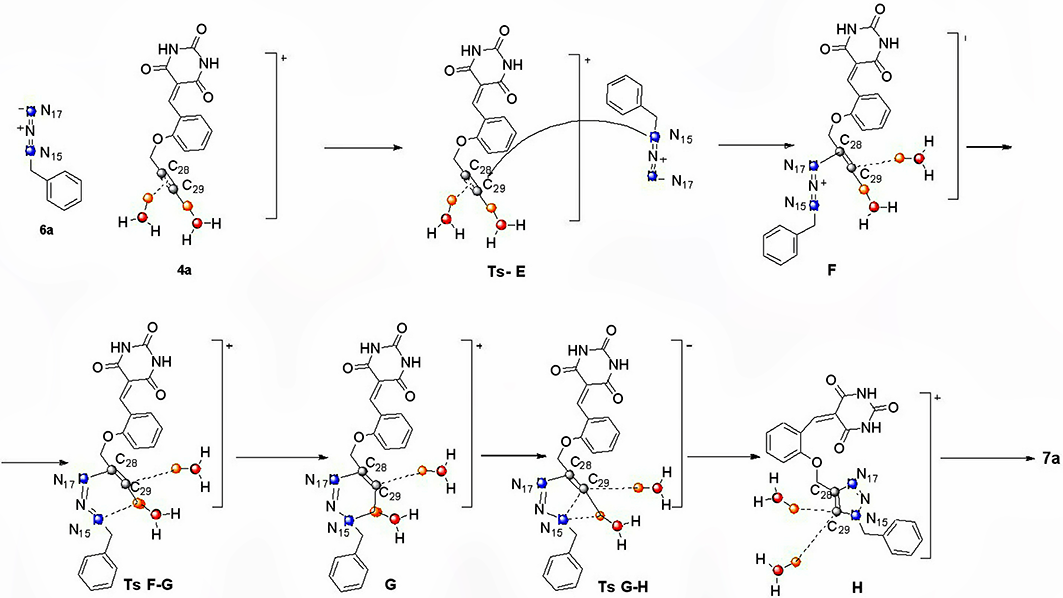 SCHEME 5. The di-copper stepwise CA pathway.An in-depth analysis of all the mechanistic proposals for the Cu-catalyzed cycloadditions of azides and alkynes in aqueous media through DFT calculations showed that the di-copper catalyzed stepwise CA mechanism was suggested as the preferred pathway.53,54 The stepwise di-copper reaction is initiated with coordination of atom N15 of azide 6a and atom Cu of acetylide 4a to provide intermediate F. Our calculations show that rate-determining step of this reaction is formation of intermediate F, although it has lower barrier than uncatalyzed manner (23.94 vs 43.83 kcal/mol). In the following, the formation of carbon−nitrogen bond between azide and alkyne will be occurred, leading to the six-membered ring G. Then, the five-membered ring H is formed through ring contraction of G.The activation energy associated with the nucleophilic attack of azide 6a on the di-copper acetylide 4a via Ts-E is 23.94 kcal/mol; formation of corresponding intermediate F is endergonic, 21.26 kcal/mol. The energy barrier for ring formation from F is 14.07 kcal/mol via Ts F-G and this step has been found to be endergonic by 7.73 kcal/mol. The activation barrier of the formation of cycloadduct H through transition state Ts G-H is 10.43 kcal/mol and this step is exergonic by 55.03 kcal/mol (Figure 2). Then, the decoordination of two CuL+ at H is leading to the triazole 7a which is exergonic by 4.32 kcal/mol, and the overall process is exergonic by 30.36 kcal/mol. 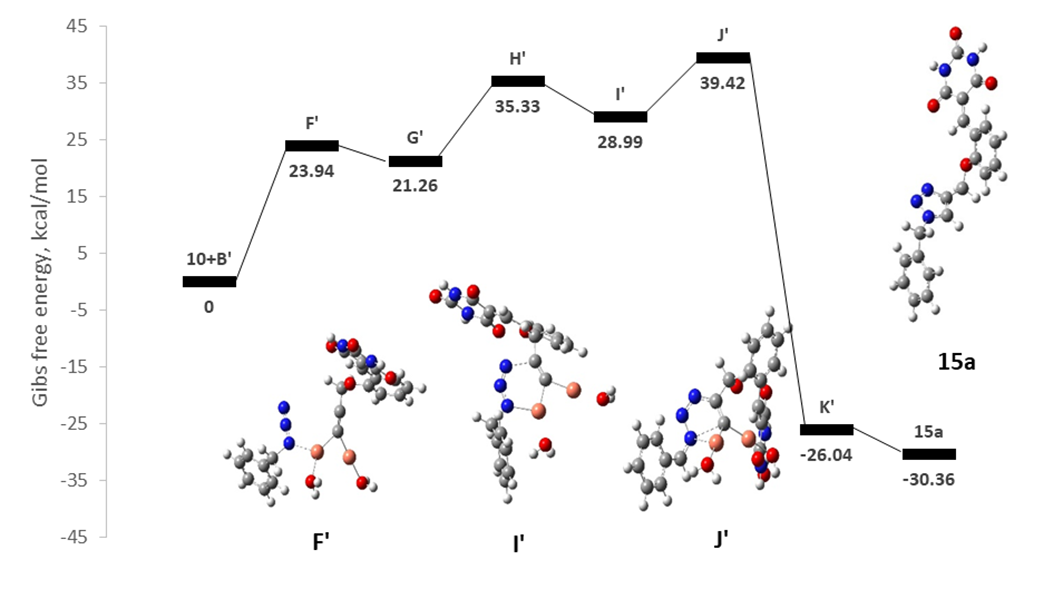 FIG. 2. The di-copper stepwise CA pathway. The relative energies are in (kcal/mol).Analysis of global and local properties:The frontier molecular orbital (FMO)55–58 analysis was performed at HF/6-311++G(d,p)//B3LYP/6-31G(d) level to explain the regioselectivity and reactivity in [3+2] CA of benzyl azide 6a and alkynes 4 and 4a. According to the FMO theory, the interactions between orbitals is favored when they are closer in term of their energies.59,60 To better visualize the FMO approach, two possible interactions HOMOdipolarophile -LUMOdipole and HOMOdipole - LUMOdipolarophile for uncatalyzed and catalyzed reactions are shown in Figure 3. In the absence of copper catalyst, the HOMOazide–LUMOalkyne interaction controls the CA reaction. However, in the presence of two copper ions, the HOMO–LUMO energy gaps of the alkyne 4a as a dipolarophile and azide 6a as a dipole are slightly closed, therefore both HOMO-LUMO interactions are important (type II in sustman classification.).61–64 In comparison with alkyne 4, the HOMO and LUMO energy gaps of alkyne 4a are decreased. (Figure 3). This can be explained by the involvement of copper as a soft metal. 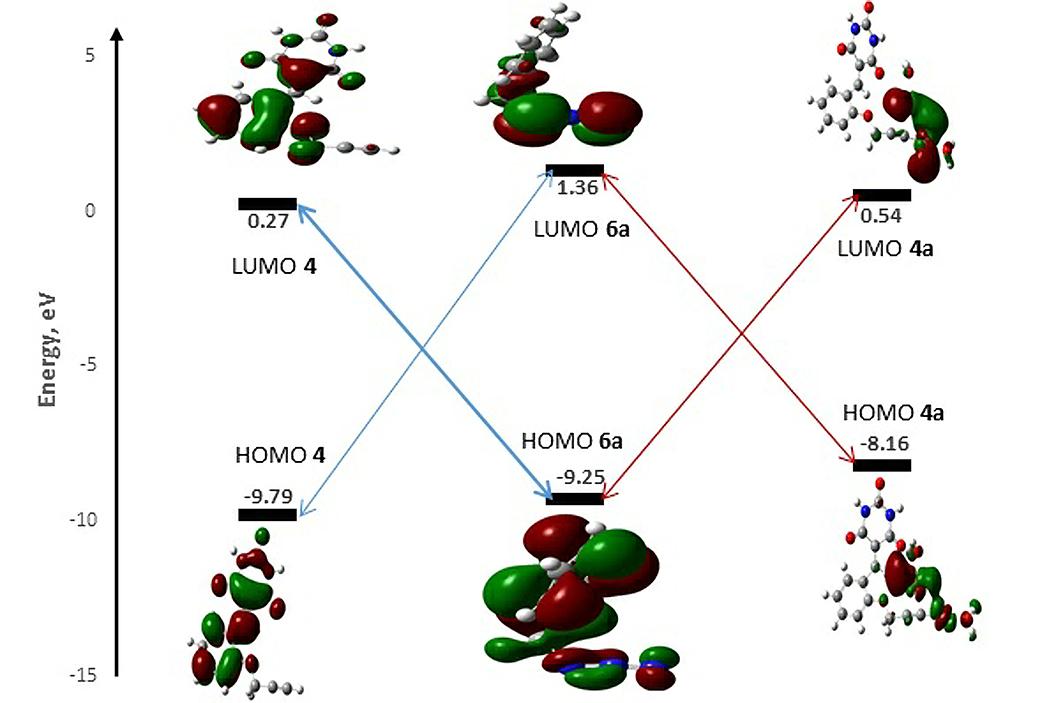 FIG. 3. HOMO and LUMO energies of dipolarophiles 4 and 4a and azide 6a calculated at the HF/6-311++G(d,p)//B3LYP/6-31G(d) level.As shown in Table 4, for the dipole 6a the HOMO coefficient of N15 is 0.40 and that of N17 is 0.03 and the LUMO coefficients of dipolarophile 4 on the reactive sites C28 and C29 are 0.07 and 0.20, respectively. According to Houk’s rule,65 the most favored large-large interaction would be occurred between C29 of the alkyne 4 and N15 of the azide 6a, which is in agreement with the experimental observation.66 For di-copper acetylide 4a, the analysis of HOMOazide 6a–LUMOalkyne 4a interaction shows that the coefficient of C29 is higher than C28 (Table 4). Therefore, the most favored interaction will take place between C29 and N15, in accordance with the experimentally favored product. Also, for the HOMO alkyne 4a–LUMO azide 6a interaction, the LUMO coefficient of N17 and the HOMO coefficient of C28 at di-copper acetylide 4a and azide 6a are higher than N15 and C29, respectively and the interaction between C28 and N17 is in harmonic with the proposed regioselectivity.The regioselectivity of CA reaction can be analyzed using the local and global indices defined in the context of DFT. The static global properties, namely electronic chemical potential (μ), chemical hardness (η), global electrophilicity (ω) and global nucleophilicity (N) indices of alkyne 4, di-copper acetylide 4a and azide 6a are reported in Table 3. The global electrophilicity index, is the ratio  , which measures the total ability to attract electrons from the environment. Electronic chemical potential (µ), is the mean value of HOMO (εH) and LUMO energies (εL) as  and is relative measure of the molecular capacity to donate electron density. Chemical hardness (η), is the difference between the HOMO (εH) and LUMO (εL) energies as , the global softness computed as: and the relative global nucleophilicity index N, based on the HOMO energies defined as  where TCE is tetracyanoethylene.67,68,69,70 According to Table 3, the electronic chemical potential and nucleophilicity of azide 6a is greater than alkyne 4, thus the electron flux can take place from azide 6a to alkyne 4 in accordance with FMO analysis. As expected, di-copper acetylide 4a has an electronic chemical potential higher than azide 6a, which means that the electronic ﬂow is from the dipolarophile 4a to dipole 6a. Di-copper acetylide 4a can also behave as a medium nucleophile in polar processes (N = 2.99 eV) and it has greater nucleophilicity value than 4 and 6a. The Fukui functions guess favorable interactions between two molecules of the donor and the acceptor. The local electrophilicity indices ωk, was extracted from  . The value of ƒ+ and ƒ- are the electrophilic and nucleophilic Fukui functions, respectively, obtained through the analysis of the Mulliken charges analysis of the radical cation and the radical anion.71–76 The Fukui functions of ƒ± at the atomic center k for electrophilic ( ) and nucleophilic ( attacks can be obtained from single point calculations at the optimized structures of the ground state of the donor and the acceptor (dipole-dipolarophile). As shown in Table 4, the largest nucleophilic and electrophilic activation of azide 6a are at the N15 ((fk- =0.91) and (fk+ =0.71)). In the absence of copper, alkyne 4 has the largest electrophilic activation at the C28 atom. So, the C28 of alkyne 4 will be the preferred position for a nucleophilic attack of the N15 of azide 6a, which is completely opposite with the observed regioselectivity of click reaction. The di-copper acetylide 4a, at the C29 has the larger electrophilic and nucleophilic activation than C28, (fk- =0.31 vs 0.16) and (fk+ =0.47 vs 0.36), respectively. Therefore, the C29 of di-copper acetylide 4a will be the preferred position for a nucleophilic attacks to the N15 of azide. All of these interactions of di-copper acetylide are in good agreement with the observed regioselectivities. The hard and soft acids and bases (HSAB) principle and local softness can be used in predicting the regioselectivity of CA reactions.77–79 The local softness's sk are calculated through Sk± =S.fk±.80 The softness matching index is calculated by  = (- )2 + (- )2 where the lower value of showed the favored pathway. For CA of azide 6a and alkyne 4, the  value for the generation of 1,5-triazole C is smaller than that for 7a (1.18 vs. 1.34 which is in disagreement with the regioselectivity of the click reaction in the presence of copper complex.81 In the presence of two coppers, the  value for both directions of the generation 7a is smaller than that for another one. This suggests a preference for the generation of 7a which is in agreement with the regioselectivity experimentally observed.16 The mentioned values are given in Table 4.CONCLUSIONIn summary, we have developed a general method for the synthesis of novel triazoles with barbituric motifs via the [3+2] CA reaction in DMSO. The investigation proceeds using alkynes as dipolarophile and azides as dipoles in the presence of copper (I). Finally, mechanism and the regiochemistry of the reaction have been studied in terms of global and local reactivity indices, FMO analysis and characterization of relevant transition states at the B3LYP/6-31+G(d) level of theory. Analyses of global and local properties are in agreement with the regioselectivity of the experimental results.SUPPLEMENTARY MATERIALElectronic Supplementary Information (ESI) are available electronically from http://www.shd.org.rs/JSCS/, or from the corresponding author on request.Acknowledgements: The authors acknowledge the University of Mazandaran for financial support of this researchИ З В О ДНАСЛОВ РАДАПРВИ А. АУТОР, ДРУГИ Б. АУТОР1 и ТРЕЋИ В. АУТОР2Афилијација првог аутора1Афилијација другог аутора2Афилијација трећег аутора(Домаћи аутори морају доставити Извод (укључујући имена аутора и афилијацију) на српском језику, исписане ћирилицом, иза Захвалнице, а пре списка референци.) For authors outside Serbia, the Editorial Board will provide a Serbian translation of their English abstract.REFERENCES1. 	C.-K. Sha, A. K. Mohanakrishnan, Azides, in Synth. Appl. 1,3-Dipolar Cycloaddit. Chem. Towar. Heterocycles Nat. Prod., John Wiley & Sons, Inc., New York, USA, 2003, pp. 623–679.2. 	R. Alvarez, S. Velazquez, A. San-Felix, S. Aquaro, E. De Clercq, C.-F. Perno, A. Karlsson, J. Balzarini, M. J. Camarasa, J. Med. Chem. 37 (1994) 4185–4194.3. 	F. de C. da Silva, M. C. B. V de Souza, I. I. P. Frugulhetti, H. C. Castro, S. L. de O. Souza, Eur. J. Med. Chem. 44 (2009) 373–383.4. 	D. R. Buckle, C. J. Rockell, H. Smith, B. A. Spicer, J. Med. Chem. 29 (1986) 2262–7.5. 	J. C. Fung-Tomc, E. Huczko, B. Minassian, D. P. Bonner, Antimicrob. Agents Chemother. 42 (1998) 313–318.6. 	R. Périon, V. Ferrières, M. Isabel García-Moreno, C. Ortiz Mellet, R. Duval, J. M. García Fernández, D. Plusquellec, Tetrahedron 61 (2005) 9118–9128.7. 	D. J. Anderson, M. R. Barbachyn, D. E. Emmert, S. a Garmon, D. R. Graber, J. Med. Chem. 43 (2000) 953–970.8. 	M. Hoshino, Nature 186 (1960) 174–175.9. 	A. M. Thompson, A. Blaser, R. F. Anderson, S. S. Shinde, S. G. Franzblau, Z. Ma, W. A. Denny, B. D. Palmer, J. Med. Chem. 52 (2009) 637–645.10. 	A. K. Jordão, V. F. Ferreira, E. S. Lima, M. C. B. V de Souza, E. C. L. Carlos, Bioorganic Med. Chem. 17 (2009) 3713–3719.11. 	D.-R. Hou, S. Alam, T.-C. Kuan, M. Ramanathan, T.-P. Lin, M.-S. Hung, Bioorg. Med. Chem. Lett. 19 (2009) 1022–5.12. 	J. Shen, R. Woodward, J. P. Kedenburg, X. Liu, M. Chen, L. Fang, D. Sun, P. G. Wang, J. Med. Chem. 51 (2008) 7417–7427.13. 	A. Padwa, 1, 3-Dipolar cycloaddition chemistry, Wiley, New York, 1984.14. 	H. C. Kolb, M. G. Finn, K. B. Sharpless, Angew. Chemie Int. Ed. 40 (2001) 2004–2021.15. 	C. W. Tornøe, C. Christensen, M. Meldal, J. Org. Chem. 67 (2002) 3057–64.16. 	V. V. Rostovtsev, L. G. Green, V. V. Fokin, K. B. Sharpless, Angew. Chemie Int. Ed. 41 (2002) 2596–2599.17. 	S. Quader, S. E. Boyd, I. D. Jenkins, T. A. Houston, J. Org. Chem. 72 (2007) 1962–1979.18. 	F. Himo, T. Lovell, R. Hilgraf, V. V. Rostovtsev, L. Noodleman, K. B. Sharpless, V. V. Fokin, J. Am. Chem. Soc. 127 (2005) 210–216.19. 	Q. Wang, S. Chittaboina, H. N. Barnhill, Lett. Org. Chem. 2 (2005) 293–301.20. 	S. Díez-González, H. C. Kolb, M. G. Finn, K. B. Sharpless, Catal. Sci. Technol. 1 (2011) 166.21. 	J. E. Hein, V. V. Fokin, Chem Soc Rev 39 (2010) 1302–1315.22. 	V. D. Bock, H. Hiemstra, J. H. van Maarseveen, European J. Org. Chem. 2006 (2006) 51–68.23. 	T. R. Chan, R. Hilgraf, K. B. Sharpless, V. V Fokin, Org. Lett. 6 (2004) 2853–2855.24. 	S. Díez-González, A. Correa, L. Cavallo, S. P. Nolan, Chem. - A Eur. J. 12 (2006) 7558–7564.25. 	N. Candelon, D. Lastécouères, A. K. Diallo, J. Ruiz Aranzaes, D. Astruc, Chem. Commun. 41 (2008) 741–743.26. 	V. V. Rostovtsev, L. G. Green, V. V. Fokin, K. B. Sharpless, Angew. Chemie - Int. Ed. 41 (2002) 2596–2599.27. 	M. R. Shiradkar, M. Ghodake, K. G. Bothara, Med. Chem. (Los. Angeles). 2007 (2007) 58–74.28. 	L. L. Brunton, J. S. Lazo, K. L. Parker, Goodman & Gilman’s The Pharmacological Basis of Therapeutics, McGraw-Hill, Health Professions Division, 2006.29. 	H. PANWAR, A. AGARWAL, A. KUMAR, Indian J. Pharm. Sci 67 (2005) 194–199.30. 	A. Archana, P. Rani, K. Bajaj, V. Srivastava, R. Chandra, A. Kumar, Arzneimittelforschung 53 (2011) 301–306.31. 	K. P. Gupta, R. C. Gupta, K. P. Bhargava, B. Ali, Chem. Informationsd. 14 (1983) 448–452.32. 	G. R. Sarma, J. V. Rao, Indian J. (1999).33. 	J. W. Daly, J. Med. Chem. 25 (1982) 197–207.34. 	M. Meldal, C. W. Tomøe, Chem. Rev. 108 (2008) 2952–3015.35. 	V. O. Rodionov, V. V. Fokin, M. G. Finn, Angew. Chemie 117 (2005) 2250–2255.36. 	M. B. Davies, Polyhedron 11 (1992) 285–321.37. 	C. Creutz, Inorg. Chem. 20 (1981) 4452–4453.38. 	M. Darroudi, Y. Sarrafi, M. Hamzehloueian, Tetrahedron 73 (2017) 1673–1681.39. 	M. J. Khoshkholgh, S. Balalaie, R. Gleiter, F. Rominger, Tetrahedron 64 (2008) 10924–10929.40. 	Y. Kitamura, K. Taniguchi, T. Maegawa, Y. Monguchi, Y. Kitade, H. Sajiki, Heterocycles 77 (2009) 521–532.41. 	G. Bashiardes, I. Safir, F. Barbot, J. Laduranty, Tetrahedron Lett. 45 (2004) 1567–1570.42. 	H. Behbehani, H. M. Ibrahim, S. Makhseed, M. H. Elnagdi, H. Mahmoud, Eur. J. Med. Chem. 52 (2012) 51–65.43. 	A. Pałasz, Monatshefte Für Chemie - Chem. Mon. 143 (2012) 1175–1185.44. 	P. J. Hay, W. R. Wadt, J. Chem. Phys. 82 (1985) 270.45. 	M. Robert, Bull. Physiopathol. Respir. (Nancy). 11 (2009) 79–170.46. 	A. Klamt, G. Schüürmann, J. Chem. Soc., Perkin Trans. 2 (1993) 799–805.47. 	J. Andzelm, C. Kölmel, A. Klamt, J. Chem. Phys. 103 (1995) 9312.48. 	V. Barone, M. Cossi, J. Phys. Chem. A 102 (1998) 1995–2001.49. 	M. Cossi, N. Rega, G. Scalmani, V. Barone, J. Comput. Chem. 24 (2003) 669–681.50. 	C. Gonzalez, H. B. Schlegel, J. Chem. Phys. 90 (1989) 2154.51. 	C. Gonzalez, H. B. Schlegel, J. Phys. Chem. 94 (1990) 5523–5527.52. 	K. Wolinski, J. Hinton, P. Pulay, J. Am. Chem. 112 (1990) 8251–8260.53. 	B. T. Worrell, J. A. Malik, V. V. Fokin, Science (80-. ). 340 (2013) 457–460.54. 	D. Cantillo, M. Ávalos, R. Babiano, P. Cintas, J. L. Jiménez, J. C. Palacios, Org. Biomol. Chem. 9 (2011) 2952.55. 	Y.-H. Sheng, D.-C. Fang, Y.-D. Wu, X.-Y. Fu, Y. Jiang, J. Mol. Struct. THEOCHEM 467 (1999) 31–36.56. 	K. Marakchi, H. Abou El Makarim, O. K. Kabbaj, N. Komiha, Phys. Chem. News 52 (2010) 129–137.57. 	S. Stecko, K. Paśniczek, C. Michel, A. Milet, S. Pérez, M. Chmielewski, Tetrahedron: Asymmetry 19 (2008) 1660–1669.58. 	J. Tomasi, M. Persico, Chem. Rev. 94 (1994) 2027–2094.59. 	A. D. Becke, J. Chem. Phys. 98 (1993) 5648.60. 	C. Lee, W. Yang, R. G. Parr, Phys. Rev. B 37 (1988) 785–789.61. 	R. Sustmann, Tetrahedron Lett. 12 (1971) 2717.62. 	R. Sustmann, H. Trill, Tetrahedron Lett. 42 (1972) 4271.63. 	R. Sustmann, Pure Appl. Chem. 40 (1974) 569–593.64. 	R. Sustmann, Tetrahedron Lett. 12 (1971) 2721.65. 	K. N. Houk, J. Sims, C. R. Watts, L. J. Luskus, J. Am. Chem. Soc. 95 (1973) 7301–7315.66. 	S. Stecko, A. Mames, B. Furman, M. Chmielewski, J. Org. Chem. 74 (2009) 3094–3100.67. 	M. Rahm, T. Brinck, J. Phys. Chem. A 112 (2008) 2456–2463.68. 	K. V. Gothelf, K. A. Jørgensen, Chem. Rev. 98 (1998) 863–910.69. 	D. M. Andrada, A. M. Granados, M. Solà, I. Fernández, Organometallics 30 (2011) 466–476.70. 	Z. Chen, L. Lin, M. Wang, X. Liu, X. Feng, Chem. - A Eur. J. 19 (2013) 7561–7567.71. 	L. R. Domingo, J. Andrés, J. Org. Chem. 68 (2003) 8662–8668.72. 	L. R. Domingo, M. José Aurell, J. Org. Chem. 67 (2002) 959–965.73. 	L. R. Domingo, Tetrahedron 58 (2002) 3765–3774.74. 	L. R. Domingo, M. J. Aurell, P. Pérez, R. Contreras, J. Phys. Chem. A 106 (2002) 6871–6875.75. 	L. R. Domingo, A. Asensio, P. Arroyo, J. Phys. Org. Chem. 15 (2002) 660–666.76. 	L. R. Domingo, M. J. Aurell, P. Pérez, R. Contreras, Tetrahedron 58 (2002) 4417–4423.77. 	A. K. Chandra, M. T. Nguyen, Int. J. Mol. Sci. 3 (2002) 310–323.78. 	Loc Thanh Nguyen, F. De Proft, A. K. Chandra, T. Uchimaru, Minh Tho Nguyen, P. Geerlings, J. Org. Chem. 66 (2001) 6096–6103.79. 	R. G. Pearson, J. Am. Chem. Soc. 85 (1963) 3533–3539.80. 	H. Chermette, J. Comput. Chem. 20 (1999) 129–154.81. 	M. M. Ghorab, F. A. Ragab, H. I. Heiba, M. G. El-Gazzar, S. S. Zahran, Eur. J. Med. Chem. 92 (2015) 682–692.EntryOCH2CCHXRYield, %4aOrthoOH854bParaOH904cOrthoSH804dParaSH874eOrthoOMe844fParaOMe79EntryXYRYield%Structure7aOHH757bO4-BrH677cOHMe637dO3-FMe537eSHH727fS3-FH517gS4-BrH568aOHH758bO2-ClH718cO3-FH628dO4-BrH818eO2-ClMe758fSHH688gS4-BrH63Atom number7a7a'ExperimentalHe5.105.65.22Hb7.517.318.06Hc5.404.905.71Hd8.59.158.37TABLE 3: The calculated electronic chemical potential μ, chemical hardness η, global electrophilicity ω, global nucleophilicity N and global softness indices S, for azide 6a, alkynes 4 and 4a.Structureµ / a. u.η/ a. u.Ω / eVN / eVS / a. u.Alkyne 4−0.1750.371.121.361.35Alkyne 4a−0.1400.320.832.991.56Azide 6a−0.1450.390.731.901.28TABLE 4: The calculated local properties of for azide 6a, alkyne 4 and 4a.StructureSiteHOMO coefficientLUMO coefficientAlkyne 4C28C290.020.100.070.200.110.050.110.030.140.060.150.040.0040.001Alkyne 4aC28C290.120.110.520.930.160.310.360.470.250.490.570.740.0110.015Azide 6aN15N170.400.030.350.780.910.340.710.621.160.440.910.800.0190.016TABLE 5: The calculated hard and soft acids and bases (HSAB)StructureAlkyne 4- Azide 6a1.020.160.081.251.181.34Alkyne 4a-Azide 6a0.350.090.020.180.440.19Azide 6a- Alkyne 4a0.430.100.180.300.530.48